                                                                     Holiday Assignment (2018-19)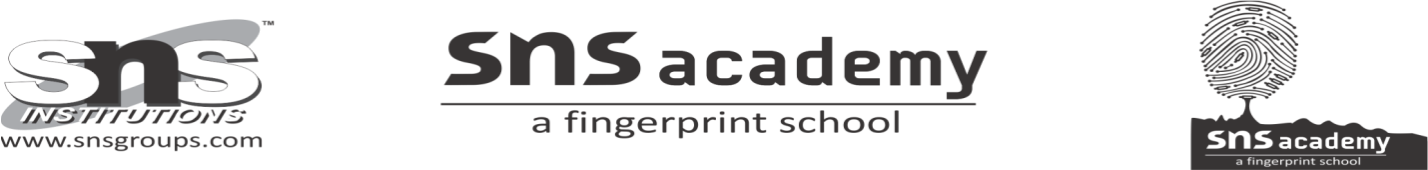                                                                                WORK SHEET- 2 (DETERMINERS)NAME :_______________ 		                                                                                    GRADE :  X   DATE  :	 07.05.2018		                                                                        SUBMISSION DATE : 11.05.2018Fill in the blanks in the following exercise with suitable determiners. (i)  When I knocked at (a)__________________ main door, there was (b) _____________ reply.  I waited                 for (c) ____________ time.  I felt (d)________________ little annoyed with (e)______________ man.  He had made (f) ________________ requests to me to visit (g)______________ house.  Suddenly (h)_______________ old man appeared  there.(ii)  Could you go and get (a)___________ milk from the market ? Please wait (b) ____________ bit. Let me check .  O, there isn’t (c) _____________sugar either. So you must bring a (d)__________ sugar also.  I think  you’ll get (e)_______________ of them at the grocer’s shop  in (f)____________square itself.  Please go at once, the child is crying.(iii)  A gentleman  came to school to see (a)____________ Principal.  He was made to wait outside for (b)______________hour. (c)__________ gentleman didn’t object to it, but due to (d)___________ unknown, vague personal reasons (e)_____________ anger could be seen in (f)__________ eyes.(iv)  Our education system has (a)___________ big defects.  One of (b)______________defects is that the total test of  (c)____________ year’s labour depends upon(d)_________performance during the annual exam.  (e)____________ result dominated assessment fails to give (f)_____________information  about  the child’s year long activities.(v) There was a knock at (a)____________ door last night.  It was quite late.  When I opened (b)____________ door, I saw (c)_____________ strangers with (d)_____________ faces partly covered.  I was sure of (e)______________ trouble.  They rushed in and I knew that there was (f)___________ escape now.                                    ii. Identify the error  in each line and write the incorrect word and the correct word The man who took his first step towardsan invention of the aeroplane was George Cayley.He invented the glider.  A glider is the machine with big , broad wings like that of an aeroplanebut without the engine.  When a glider is pushedoff into an air from a high point, it is held up by the pressure of the air against their wings.  Itdoes not fall steeply, but glides to the ground some distance away.iii. Rearrange the following jumbled words / phrases to form a meaningful sentences. Of / birds / are / some / habit / migration / species / the / in / of ________________________________________________________________________. Reasons / are / specific / such / behind / there / migrations________________________________________________________________________.Major / is / food / scarcity / cause / habitat / the / original / in / of / the________________________________________________________________________.IV. There is a work omitted in each line with a blank alongside it.  Write the missing word along with the word that comes before and the word that comes after it in the correct blank. Once a merchant had a donkey and dog.	(a) eg.  and  a  dogOne day donkey said to the dog: “I am very	(b)___________________devoted to master, but he doesn’t seem to	 (c)___________________appreciate devotion.  You don’t work like me	 (d)___________________but you enjoy favour! Sometimes youeven go and sit on his lap !”The dog replied, “When master comes home                          (e)___________________I go and receive him at door step.  I wag my tail	(f)___________________and run round him.  You welcome him home ;in similar	(g)___________________way every evening and you will enjoy his favour.”The donkey decided to do that he was told, but	 (h)___________________got only a good beating.V. Complete the letter given below with Possessive determiners.Hi Shruti,(a)____ name is Kamal.  This is about (b)______ friend Ravi. He’s 12. (c)______ sister is nine.  They have got a pet. (d)______ pet is a parrot. (e)______ name is Charlie. Ravi and I go to the same school. There are 450 boys and girls in (f)_______ school. Ravi’s             Class teacher is Mrs.Mathur.  She has got a pet, too. (g)______ pet is a tortoise. Our class teacher is Mr.Khargi .  I like (h)______ lessons. He has two dogs.  The dogs love to play in (i)_______ garden. Now I have a question for you.  What’s (j)______pet?YoursKamal.